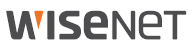 Hanwha Techwin is a leading supplier of advanced video surveillance solutions for IP-video, analog and hybrid systems. Building on the company's history of innovation, Hanwha Techwin is dedicated to providing systems solutions with the highest levels of performance, reliability and cost-efficiency. Hanwha Techwin is committed to the continued development of innovative systems products for professional security applications.For additional information, visit http://security.hanwhatechwin.com/ 2 MP VANDAL RESISTANT NETWORK IR DOME CAMERADIVISION 28 – ELECTRONIC SAFETY AND SECURITYNotes to Specifier:1.  Where several alternative parameters or specifications exist, or where, the specifier has the option of inserting text, such choices are presented in <bold text>.2.  Explanatory notes and comments are presented in colored text.Important:  See further notes on the following page.Important Note to Security Systems SpecifiersCSI MasterFormat 2016 incorporates numerous significant changes affecting electronic safety and security. This document is written to provide flexibility in using either format, although adoption of MasterFormat 2016 is encouraged. The following is a guide to the MasterFormat numbers relevant to the product referenced in this specification.Primary Specification Area:MasterFormat 2014:28 20 00 	Electronic Surveillance	28 23 00 	Video Surveillance			28 23 29	Video Surveillance Remote Devices and SensorsMasterFormat 2016:	28 20 00	Video Surveillance		28 2x xx	Surveillance Cameras			28 2x xx	IP CamerasRelated Requirements:MasterFormat 2014:	27 20 00 Data Communications 	28 23 13 Video Surveillance Control and Management Systems	28 23 16 Video Surveillance Monitoring and Supervisory Interfaces	28 23 19 Digital Video Recorders and Analog Recording Devices	28 23 23 Video Surveillance Systems InfrastructureMasterFormat 2016	27 15 01.xx	Video Surveillance Communications Conductors and Cables 	27 20 00 	Data Communications 	28 05 xx.xx	PoE Power Sources for Electronic Safety and Security 	28 05 xx	Storage Appliances for Electronic Safety and Security 		28 05 xx.xx	Network Video Recorders 	28 05 xx	Cyber Requirements for Electronic Safety and Security	28 05 xx	Safety and Security Network Communications Equipment 	28 2x 00	Video Management System2 MP VANDAL RESISTANT NETWORK IR DOME CAMERA  GENERALSUMMARYSection includes a full HD IP video camera. Product - A 2 MP IP video camera, with multi-streaming H.265, H.264 and MJPEG capability in a vandal resistant IP66/IK10 rated dome housing with integral IR illuminator.Related RequirementsRefer to MasterFormat notes at the beginning of this document to select requirements specific to the MasterFormat version being used in the specification.REFERENCESAbbreviationsAGC - Automatic Gain ControlARP – Address Resolution ProtocolAWB  - Automatic White BalanceBLC – Back light compressionCBR – Constant Bit RateCVBS – Color, Video, Blanking, SyncDHCP - Dynamic Host Configuration ProtocolDNR – Digital Noise ReductionDNS - Domain Name ServerDDNS – Dynamic Domain Name ServerDSCP – Differentiated Services Code Pointfps - frames per secondFTP - File Transfer ProtocolGOV – Group of VideoGUI – Graphical User InterfaceHD – High DefinitionHTTP - Hypertext Transfer ProtocolICMP – Internet Control Message ProtocolIGMP - Internet Group Management ProtocolIP - Internet ProtocolJPEG - Joint Photographic Experts GroupMJPEG - Motion JPEGMP - MegapixelMPEG - Moving Pictures Experts GroupNAS – Network Attached StorageNTP - Network Time ProtocolPIM-SM - Protocol Independent Multicast-Sparse ModePoE - Power over EthernetPPPoE – Point to Point Protocol over EthernetRTP - Real-Time Transport ProtocolRTCP – Real-Time Control ProtocolRTSP - Real-Time Streaming ProtocolSDK – Software Development KitSMTP - Simple Mail Transfer ProtocolSNMP – Simple Network Management ProtocolSSL – Secure Sockets LayerTCP - Transmission Control ProtocolUDP - User Datagram ProtocolUPnP – Universal Plug and PlayVBR – Variable Bit RateVMS - Video Management SystemWDR – Wide Dynamic RangeLDC – Lens Distortion CorrectionReference StandardsNetwork - IEEE802.3 Ethernet Standards802.1x  Port-based Network Access ControlVideoISO / IEC 14496–10, MPEG-4 Part 10 ( ITU H.264)ISO / IEC 10918 – JPEG ONVIF – Profiles S and GEmissionsFCC-47 CFR Part 15 Subpart B Class BCE EN 55022:2010Immunity - CEEN 50130-4:2011 EN 61000-3-3:2014 EN 61000-4-2:2009EN 61000-4-3:2006+A2:2010EN 61000-4-4:2012EN 61000-4-5:2014EN 61000-4-6:2009SafetyUL listedCE EN 50581:2012 (hazardous substances)Ingress Protection and Vandal ResistanceANSI / IEC60529 – Degrees of Protection Provided by Enclosures – IP66IEC EN 62262 - Degrees of protection provided by enclosures for electrical equipment against external mechanical impacts – IK10IEC 60068-2-75DefinitionsGOV (Group of Video object planes) - A set of video frames for H.264 and H.265 compression, indicating a collection of frames from the initial I-Frame (key frame) to the next I-Frame. GOV consists of 2 kinds of frames: I-Frame and P-Frame.WiseStream – Smart Codec that controls quantization parameter in H.265 and H.264 to efficiently manage bitrate of the video stream and reduce the storage required. Dynamic GOV – Dynamic assignment of GOV length based on the complexity of the scene to efficiently manage bitrate of the video stream and reduce the storage required. Multi-exposure wide dynamic range - Operation which automatically adjusts shutter speed to provide a wide range between dark and light areas visible at the same time, preventing backlighting issues. Long exposure is used for bright areas and a short exposure is used in dark areas.SUBMITTALSProduct DataManufacturer’s printed or electronic data sheetsManufacturer’s installation and operation manualsWarranty documentationQUALIFICATIONSManufacturer shall have a minimum of five years’ experience in producing IP video equipment.Installers shall be trained and authorized by the Manufacturer to install, integrate, test, and commission the system.DELIVERY, STORAGE AND HANDLINGDeliver the camera in the manufacturer’s original, unopened, undamaged container with identification labels intact.Store the camera in a temperature environment of -30° C to 60° C (-22° F to 140° F), protected from mechanical and environmental conditions as designated by the manufacturer.WARRANTY, LICENSING AND SUPPORTManufacturer shall provide at least a limited 3 year warranty for the product to be free of defects in material and workmanship.The warranty shall be extended to five (5) years for Hanwha Techwin Gold STEP dealers, and four (4) years for Hanwha Techwin Silver STEP dealers.Manufacturer shall provide embedded camera video analytics free of license charges.END OF SECTION PRODUCTSEQUIPMENTManufacturer: 	Hanwha Techwin http://security.hanwhatechwin.com/Model		QNV-6010RAlternates: 		NoneGENERAL DESCRIPTIONVideo Compression and Transmission – The 2 MP camera shall have the following properties relating to the video signals it produces.H.265, H.264 and MJPEG compression, each derived from a dedicated encoder and capable of being streamed independently and simultaneouslyH.265 and H.264 – frame rates to 30 fpsMJPEG – frame rates to 15 fpsMaximum frame rates are available at selected resolutions:H.265 and H.264: 30 fps is available at all resolutions.MJPEG: 15 fps is available at all resolutions.The 2 MP camera shall be able to configure up to 10 independent video stream profiles with differing encoding, quality, frame rate, resolution, and bit rate settings. Resolution selections1080p (1920 x 1080) and 720p (1280 x 720) HD1280 x 1024, 1280 x 960, 1024 x 768, 800 x 600, 720 x 576, 720 x 480, 640 x 480, 320 x 240Simultaneous unicast access by up to 6 usersMulticast or unicast capableDynamic DNS (DDNS) support.WiseStream and Dynamic GOV to efficiently manage bitrate of the video stream. Camera – The 2 MP camera device shall have the following physical and performance properties:Dustproof, waterproof, and IP66 rated.IK10 rated for protection against impacts. True day/night operation with removable IR cut filterLow light level operation to 0.15 lux (color) and 0 lux (black and white)2D and 3D digital noise reductionIntegral IR illumination, providing effective visibility of 20m at 0 Lux when activated in Black & White mode.6 privacy masking regions utilizing a 4 point polygonIntelligence and Analytics – The 2 MP camera shall have a suite of integral intelligent operations and analytic functions to include:Motion detection with four definable detection areas, minimum / maximum object size definition and a learning algorithm that ignores false alarms such as trees and waves on water.Detection of logical events of specified conditions from the camera’s video inputcamera tamper (scene change)defocus detectionInteroperability – The 2 MP camera shall be ONVIF Profile S and G compliant.The 2 MP camera shall possess the following further characteristics:Built-in web server, accessed via standard browsers including Internet Explorer, Firefox, Chrome & SafariMicro SD/SDHC/SDXC memory card and NAS recording options, with configurable pre-alarm and post-alarm recording intervalsUni-directional audioAlarms and notificationsalarm notification triggers:motion detectiontampering detectionSD card errorNAS erroralarm inputdefocus detectionavailable notification means upon trigger:file upload via FTP and e-mailnotification via e-mailrecord to local storage (SD card)external outputPixel Counter available in the plug-in viewer. POE capableCAMERA SOFTWAREThe 2 MP camera shall have a built in web server which supports browser-based configuration using Internet Explorer, Google Chrome, Mozilla Firefox, and Apple Safari, for which web viewer plug-ins are available, from a PC or Mac. The web viewer shall provide a monitoring screen which displays live camera video and simultaneously provides same-screen access to the following functions:Live view window sizeResolution settingImage (snapshot) captureManual recording to SD or NASAudio/microphone controlAccess Playback and Setup menusThe web viewer shall provide a playback screen which provides access to the following functions:Search date and time rangeSearch event typePlay an event videoSet resolutionPlay audio if presentGenerate a backup copy of saved video dataThe web viewer shall provide a setup screen which provides access to the following configuration settings and functions in the camera:Digital video profile to include compression type, maximum or target bit rate, frame rate, multicast parameters, crop encoding areaUser profile to include password, access level, authenticationDate and timeNetwork settings and IP versionDDNSSSL, including certificate management802.1x authenticationQuality of Service settingsSNMP to include version selection and settingsAuto configurationVideo setup to include flip and mirror mode, hallway view mode, video type, privacy zone Audio setup to include source, audio codec type, gain, and bit rateCamera settings to include image preset, sensor frame capture, dynamic range, white balance, back light, exposure, day/night operation, on-screen display, IR illumination, sharpness, contrast, color level, lens distortion correction.Event detection setup to include notification parameters, recording rules, time schedule, tamper protection, motion detection, event triggersSystem function to include reboot, upgrade, check system and event logs, application (SDK) managementView profile informationMinimum client hardware requirementsProcessor:1920x1080 30 fps: 	 Intel Core 2 Duo 2.4 GHz or higherRAM:			2 GB Acceptable Operating Systems:	Windows 7 / 8 / 10, MAC OS X 10.8~10.11Display:			1280X1024 pixels or higher (32 bit color)Acceptable browsers:	Microsoft Internet Explorer and Edge, Mozilla Firefox, Google Chrome, Apple Safari	DETAILED SPECIFICATIONSVideoImagerSensor:			1/2.9" 2.19 MP CMOSpixels per sensor:	2000 (H) x 1121(V) total; 1984 (H) x 1105 (V) effectivescanning	:	progressiveMinimum illuminationColor mode: 		0.15LuxBlack & white mode: 	0Lux (IR LED on)The following features with control settings shall be available:Camera Title 				Off / On (Displayed up to 20 characters per line)- W/W: English / Numeric / Special characters- China: English / Numeric / Special / Chinese characters- Common : Multi-line (Max. 5), Color (Grey / Green / Red / Blue / Black / White),Transparency, Auto scale by resolutionDay/night setting:			True Day & NightBacklight compensation (BLC):		Off / OnWDR					120dBDigital Noise Reduction (DNR):		On/OffMotion Detection			Off / On (4ea polygonal zones)Privacy Masking			Off / On (6ea rectangular zones)Gain Control				Off / Low / Middle / HighWhite Balance 				ATW / AWC / Manual / Indoor / OutdoorLDC					Off / On (5 levels with min / max)Electronic shutter speed: 		settings:				min, max, anti-flickerImage flip:				Off / OnImage mirror:				Off / OnHallway view:				Off / OnAlarm I/O				Input 1 / Output 1Alarm Triggers				Motion detection, Tampering detection, SD card error, NAS error, Alarm input, Defocus detectionAlarm Events				File upload via FTP and E-mail, Local storage recording at event, Notification via E-mail, External outputPixel Counter				Available in the plug-in viewer. Lens:			2.8 mm, fixedMax. Aperture Ratio	F1.8Angle of view:		H : 110.0° / V : 61.0° / D : 125.0°Lens Type		FixedMount Type		Board TypeManual positional settings:pan:		0o – 350otilt:			0 – 67orotation		355oIR Viewable Length:		20 m (65.62ft)Video Streams The 2 MP camera shall be able to produce 10 video profiles, each of which may have the following properties:Encoding type:H.265H.264MJPEGResolution:		1920 x 1080, 1280 x 1024, 1280 x 960, 1280 x 720, 1024 x 768,800 x 600, 720 x 576, 720 x 480, 640 x 480, 320 x 240		Maximum frame rate:	H.265 and H.264:	30 fps at all resolutionsMJPEG: 		15 fps at all resolutionsSmart Codec		WiseStream, Dynamic GOVBit rate control method:H.265 and H.264		target bitrate level control constant bit rate (CBR) or variable bit rate (VBR)MJPEGquality level controlvariable bit rate (VBR)Number of multi-streaming profiles:	3 maximum Simultaneous users (total):		6 maximum (unicast)Storage and RecordingThe 2 MP camera shall have onboard SD card storage.Card type:	 Micro SD/SDHC/SDXCCapacity:	Up to 128 GB per cardImage content on the card shall have the ability to be downloaded to a selected destination.NASInteroperability - Video streams shall be capable of supporting ONVIF protocol, profiles S and G.Single Images - The 2 MP camera shall support jpg file image screenshot and export.NetworkConnectivity: 	10/100 Base-T Ethernet via RJ-45 connectorProtocols supported:Transmission Control Protocol (TCP), Internet Protocol (IP) v4 and v6, User Datagram Protocol (UDP)Configuration: Dynamic Host Configuration Protocol (DHCP)Web services: Hypertext Transfer Protocol (HTTP), Secure HTTP (HTTPS)Network services: Address Resolution Protocol (ARP), Bonjour, Domain Name System (DNS), Internet Control Message Protocol (ICMP), Network Time Protocol (NTP), Protocol Independent Multicast-Sparse Mode (PIM-SM), Simple Network Management Protocol (SNMP v1/2c/3 – MIB-2), Universal Plug and Play (UPnP)Media: Real-Time Transport Protocol (RTP), Real-Time Control Protocol, Real-Time Streaming Protocol (RTSP)Multicast: Internet Group Management Protocol (IGMP)Notifications: File Transfer Protocol (FTP), Simple Mail Transfer Protocol (SMTP)Remote Access: Point-to-Point Protocol over Ethernet) (PPPoE)DDNS – The 2 MP camera shall support DDNS services offered by the Manufacturer and other publicly available service offerings.Quality of Service (QoS) – Layer 3 DSCPSecurity features: user password protectionIP address filtering - list of allowed or blocked IP addresses HTTPS(SSL) login authenticationHTTPS(SSL) secured communicationsDigest login authentication User access log 802.1x authenticationDiscovery - Manufacturer shall offer a discovery program to identify all devices of his manufacture on the network.AudioDirection:			uni-directionalI/O				Line-inCompression:G.711 u-law/G.726 selectable G.726 (ADPCM) 8KHz, G.711 8KHzG.726: 16Kbps, 24Kbps, 32Kbps, 40KbpsElectricalPowerInput Voltage / Current	PoE (IEEE802.3af, Class3), 12V DCPower Consumption:	<7 W (PoE), <5.8 W (12V DC)Mechanical And EnvironmentalMaterial: Housing:			metal, vandal resistantDimensions (W x H):		120.3 x 91.7 mm (4.74 x 3.61 in.). Weight 				490g (1.08 lb.)Temperature: 		Operating: 			-30° C to 55° C (-22° F to 131° F)Storage:  			-30° C to 60° C (-22° F to 140° F)Humidity:			0 - 90%, non-condensingEnvironmental Rating:	Ingress Protection				IP66Mechanical (Vandal) Protection		IK10
END OF SECTION   EXECUTIONINSTALLERSContractor personnel shall comply with all applicable state and local licensing requirements.PREPARATIONThe network design and configuration shall be verified for compatibility and performance with the camera(s). Network configuration shall be tested and qualified by the Contractor prior to camera installation.All firmware found in products shall be the latest and most up-to-date provided by the manufacturer, or of a version as specified by the provider of the Video Management Application (VMA) or Network Video Recorder (NVR). All equipment requiring users to log on using a password shall be configured with user/site-specific password/passwords. No system/product default passwords shall be allowed.INSTALLATIONThe Contractor shall carefully follow instructions in documentation provided by the manufacturer to insure all steps have been taken to provide a reliable, easy-to-operate system.All equipment shall be tested and configured in accordance with instructions provided by the manufacturer prior to installation.Before permanent installation of the system, the Contractor shall test the system in conditions simulating the final installed environment.STORAGEThe hardware shall be stored in an environment where temperature and humidity are in the range specified by the Manufacturer.END OF SECTION